История села Ярославцев Лог                                        Ярославцев Лог – село родное,                                   Не маленькое и не большое,                                       Стоит  в Кулундинской степи,                                                      Бескрайняя даль. Ты вокруг посмотри!   На юго-западе Западно-Сибирской низменности на просторах бескрайней степи в логу в 1891году поселилась семья кержака Ярославцева, переселенца из Украины с Полтавщины. Название села произошло именно от его фамилии.     Основным занятием жителей дореволюционного села было земледелие, причем, каждая семья возделывала участок, исходя из наличия тягловой силы – лошадей. Зерно сеяли вручную, а урожай косили литовками. Позднее у богатых появились лобогрейки.  В 1909 году произошёл передел земли, но по-прежнему большие наделы были у богатых, у них же имелись мельницы и молотилки. Бедные крестьяне выживали, нанимаясь на работу к кулакам.  Продукцию сельского хозяйства продавали скупщику из Камня-на-Оби или на сельских ярмарках в окрестных сёлах. В Яр-Логе была лавка Кайгорода, где можно было приобрести скобяные изделия, керосин.  В нашем селе культура и обычаи, праздники сформировались под влиянием украинской народной культуры, кое-что сохранилось до наших дней: песни, диалект, кулинария. Тогда грамотных людей было мало: поп, писарь, несколько жителей. Детей учили читать и считать очень редко, в зимние месяцы. Больницы не было, всех лечила знахарка.  Революция, Гражданская война всколыхнули размеренную жизнь крестьян. Житель нашего села, Чирченко Дмитрий Наумович, принимал участие в Солоновском бою с колчаковцами, где был убит, его останки покоятся на сельском мемориале.   После войны началось становление Советской власти в селе: коллективизация - осенью 1929года создана коммуна имени Шевченко под руководством ленинградского рабочего Лихачёва; в 1930 году вместо коммуны организованы 4 ТОЗа под руководством С.Е.Короба, М.Ф.Ятло, П.Ф.Гмыря, К.Ф.Мазанько; затем начали образовывать сельскохозяйствен- ные артели. Руководили всей работой сельский Совет и партийная ячейка под руководством Дерида Сергея Гавриловича и Лысенко Максима Максимовича, активно работал комсомол. Колхозы появились позже, первый – «Смелый трудовик», председатель Семилет Кузьма Абрамович, затем: «Память Ленина», «Путь бедняка», « Имени Клима Ворошилова», « Имени Семёна Будённого». Урожайность была всего 4-5ц с га. В 1935 году создали Кормихинскую МТС, появились первые трактора, а в 37году – комбайны, тогда же стала увеличиваться урожайность до 16- 18 ц.   Жизнь стала налаживаться, появился достаток, но…началась Великая Отечественная война. На поля сражений ушло около трёхсот мужчин, их заменили женщины: Щербак Варвара – председатель, её заместитель – Фоминская Акулина, Рябич Пелагея – бригадир, Гайдар Анна – зав. фермой, на технику сели тоже женщины. Тыл работал под лозунгом: «Всё для фронта, всё для победы». Выстояли, выдержали, победили! Многие мужчины не вернулись домой, кто – то пришёл израненный. Сегодня все фронтовики нашего села умерли. Почтим их память минутой молчания…  После войны остро ощущалась нехватка рабочих рук, было трудно, голодно. Началось укрупнение колхозов, в селе образовался из 4 один «Имени Молотова», председатель – Цапко Денис Евменович. Несмотря на трудности, правительство взяло курс на развитие сельского хозяйства: освоение целинных и залежных земель, оснащение МТС техникой, квалифицированными кадрами.  В 1957 году колхоз переименовали в «Путь Ленина», председателем стал Стёпин Николай Михайлович, руководивший им до 1974 года.   В семидесятые годы облик села стал меняться: появились новый клуб, детские ясли, общественная баня, здание конторы, жилые дома. В 1963 году построили новую школу. Значительно вырос культурный и материальный уровень села: почти в каждом доме появились стиральные машины, холодильники, телевизоры, увеличилось количество мотоциклов, легковых машин.  В мае 1971 года колхоз реорганизовали в совхоз «Память Ленина» и присоединили бывшие отделения Первомайского совхоза: Новороссиское и Зелёнолуговское. Директором назначили Стёпина Н.М. Шла девятая пятилетка, она для совхоза и тружеников ознаменовалась высокими показателями, многие получили за трудовые подвиги награды: Азаров Михаил Иванович – орден Трудового Красного Знамени, Пишняк Фёдор Васильевич – орден «Знак Почёта», Тырловая Федора Михайловна – орден «Трудовая Слава 3 степени».  С 1976 года директором назначили Хохлова Юрия Ивановича, совхоз намного улучшил свои показатели, получили переходящее Красное знамя за успехи в животноводстве, в селе активно шло строительство жилья, производственных помещений.  В 1981году директором стал Шмаков Александр Сергеевич. В совхозе ввели поточно-цеховую систему производства молока, бригадир Носачёв Василий, зоотехник Талькова Александра; построили кормоцех; механизировали труд животноводов; построили новую столовую, жилые дома, котельную. Было налажено производство своего кирпича.  В 1984 году директором временно назначили Брыка Анатолия Иванович  В 1985 году хозяйство принял Дубовик Борис Михайлович, который руководил до 1991 года. Главная роль отводилась не только растениеводству, но и мясо – молочному производству, особенно процветало овцеводство. В селе активно шло строительство жилья.  Затем несколько месяцев обязанности исполнял Брык Анатолий Иванович.    С 1991 до 1993 года хозяйством управлял Пахомя Октябрин Григорьевич, в это время были построены: маслоцех, пекарня, колбасный цех, занялись бахчевыми культурами.   В это время появилось первое фермерское хозяйство (звено), которое возглавил А.В.Дорожинский. В состав вошли Вольбах А.Г., Андес В.С.. Занимались овощеводством, впоследствии перешли на выращивание зерновых. Постепенно, в разное время, к фермерскому движению присоединились Барабаш А.М., Лемермаер А. А., Стасевич И.Е., Юшко Н.Г., Кеслер А.А., Нестеренко А.В., Гарбуз Н.И., Гладышев Н.М., Трубин С.А., Юшко В.В.. Кто – то не бросает своё дело, как бы ни было трудно, а другие не выдержали, закрылись.    Началась перестройка, на село и сельское хозяйство руководство страны перестало обращать внимание, выживали, кто как может.  Совхоз реорганизовали, с 1 февраля 1993 года его называли АОЗТ «Память Ленина», руководил обществом до 1998 года Тимошенко Сергей Игоревич. В эти годы ликвидируется овцеводство, упор делается на зерновые культуры. В хозяйстве происходила частая смена руководства, это тоже сказалось на производстве, на росте безработицы: -с 1998 по 1999 год вновь директором стал Пахомя О.Г.,-несколько месяцев руководил хозяйством Редько В.Н.,-с 1999года по 2002 год во главе организации становится Кондрик В.А., хозяйство переименовали в ООО «Ярлоговское»,-с 2002 по 2003 год директором назначили Яковенко М.Н.,-с июня 2003г. по март 2004г.- Ефременко И.И., ООО обанкротилось,-с марта 2004г. по январь 2005г.- Рябов Р.А., хозяйство называется МУП «Яровое», полностью ликвидировали животноводство,-с января 2005г. по 200г. организацией руководит Притула Н.М.,-с 200г. Нечаев В.А. организует предприятие «АЛВИК», пайщики передают свою землю ему или фермерам.Базового хозяйства нет, но жизнь в селе теплится, многие ведут большое подсобное хозяйство, тем и живут.                          Стоит в Сибири наше древнее село,                          Много событий по судьбам прошло.                          Всё вынес и выдержал люд деревенский,                          Не страшен нам холод и голод вселенский!                          Стремились все к счастью, никто не пищал,                          Нам Ярославцев здесь жить завещал!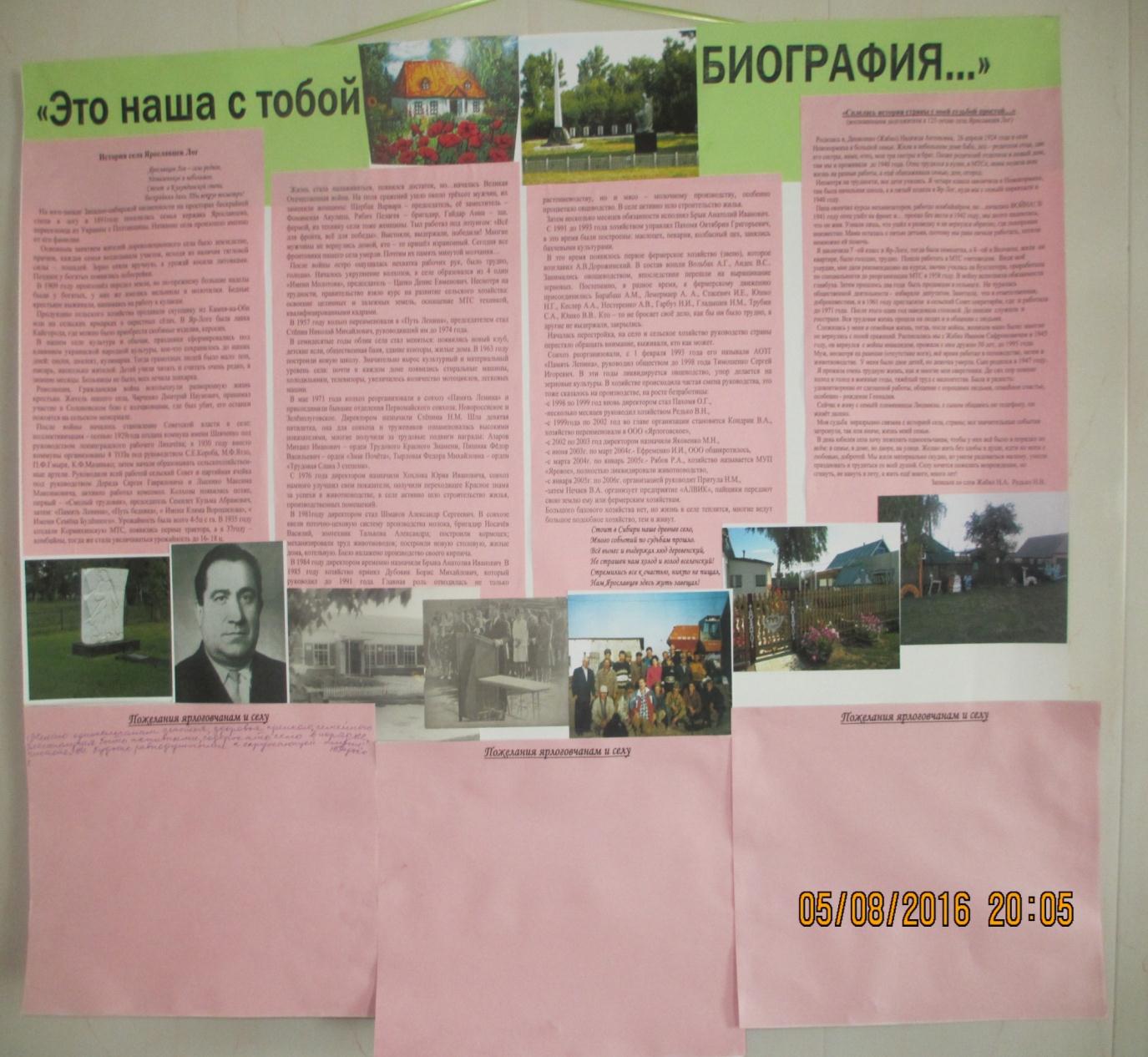 